XVII ЗНАМЕНСКИЕ МЕЖДУНАРОДНЫЕ НАУЧНО-ОБРАЗОВАТЕЛЬНЫЕ ЧТЕНИЯ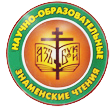 Положениео дистанционной межрегиональной открытой научно-практической конференции«Куряне – подвижники Святаго Духа»Общие положенияМежрегиональная открытая научно-практическая конференция «Куряне-подвижники Святаго Духа» (далее «Конференция») проводится в рамках XVII ЗНАМЕНСКИХ МЕЖДУНАРОДНЫХ НАУЧНО-ОБРАЗОВАТЕЛЬНЫХ ЧТЕНИЙ «ХРИСТИАНСКОЕ МИРООСМЫСЛЕНИЕ В ЭПОХУ ЦИФРОВЫХ ТЕХНОЛОГИЙ», в рамках работы ресурсного центра МБОУ «СОШ №18 имени А.С. Сергеева» города Курска «Духовно-нравственное становление патриота и гражданина Отечества.1.2. Проводящие организацииКурская епархияКомитет образования и науки Курской областиКомитет образования города КурскаКурский государственный университетМБОУ «Средняя общеобразовательная школа № 18 имени А.С. Сергеева» города Курска  (муниципальный ресурсный центр «Духовно-нравственное становление патриота и гражданина Отечества»)Курское региональное отделение ООО «Национальная родительская ассоциация»1.3. Учредителями конференции являются Комитет образования и науки Курской области, Курская Епархия, комитет образования города Курска и муниципальный ресурсный центр «Духовно-нравственное становление патриота и гражданина Отечества» (МБОУ «Средняя общеобразовательная школа №18 имени А.С. Сергеева» города Курска). 1.4. Учредители определяют номинации секций, обеспечивают призовые фонды, информационную поддержку, организуют и координируют работу экспертной комиссии конференции. Организатором фестиваля является оргкомитет, в состав которого входят представители учредителей. Экспертная комиссия формируется и утверждается из числа лиц, входящих в оргкомитет конференции и лиц, рекомендованных членами оргкомитета конференции (представители образовательных учреждений, учителя, методисты, представители других организаций). 2. Цели и задачи конференции2.1.     Воспитание у учащихся духовно-нравственных начал.2.2. Приобщение педагогов, школьников к лучшим традициям духовного, патриотического подвижничества.2.3. Развитие учебно-поисковых, научно-исследовательских навыков учащихся, педагогов.2.4.    Повышение познавательной активности учащихся в ходе изучения основ православной культуры, литературы, истории, художественной культуры России, Курского края.2.5. Сохранение памяти о курских священнослужителях, представителях культуры, науки, посвятивших себя возвышению духовности, нравственности, патриотических начал русского народа.2.6. Выявление одаренных учащихся, способных к поисковой, исследовательской работе.2.7. Расширение сетевого сотрудничества с Курской епархией, учреждениями высшего, средне-профессионального, дополнительного образования, культуры и науки Курской области.2.8. Создание условий для профессионального роста педагогов, обмена опытом работы в сфере духовно-нравственного, патриотического развития школьников.2.9. Повышение уровня компетентности педагогов в вопросах духовно-нравственного, патриотического воспитания.2.10. Распространение успешного педагогического опыта в сфере духовно-нравственного, патриотического развития школьников.3. Участники конференции В конференции могут принять участие специалисты/группы специалистов в области образования (педагогические работники общего, дополнительного и профессионального образования, магистранты, аспиранты, другие заинтересованные лица), а также обучающиеся 4-11-х классов г. Курска, Курской области, других регионов. 4. Порядок проведения конференцииПроведение Конференции подразумевает проведение ряда конкурсных программ. 1 направление.Ученическое исследованиеКонкурс исследовательских работ учащихся, выполнивших творческие, проектные, исследовательские работы по теме конференции.2 направление.Педагогический проект педагога по духовно-нравственному, гражданско-патриотическому становлению учащихсяКонкурс педагогических разработок – педагогических проектов.Авторские программы интегрированных курсов, программ внеурочной деятельности, дополнительного образования по направлению конференции.Конкурс дидактического материала по одному из направлений конференции.Конкурс по разработке системы сценарных планов уроков, занятий внеурочной деятельности, дополнительного образования по одному из направлений конференции (не менее 3).4.1. Конкурсы проводятся в два этапа:- отборочный – заочная экспертиза материалов, представленных по электронной почте;- заочная презентация – видеопредставление участником конкурсного материала.  4.2. Сроки проведения для учащихся:- отборочный этап – с 10 по 22 марта 2021 года,- заочная видеопрезентация – до 28 марта 2021 года,  Подведение окончательных итогов конференции - 30 марта 2021 года.Жюри  отбирает лучшие работы для участия во втором дистанционном этапе. Участники второго этапа (обучающиеся) записывают видеовыступление – презентацию своей работы и пересылают до 28 марта 2021 года. Видеовыступление – запись не более 7 минут.- Учитывается культура выступления, соблюдение правил этикета.- Неординарность формы представления работы.- В выступлении обозначаются актуальность выбранной темы, цель, задачи, методики, ход исследования, краткое изложение основной части работы, исследовательская ценность, практическая значимость, результаты, выводы и предложения, анализ используемой информации.Сроки проведения для педагогов:- отборочный этап – с 10 по 22 марта 2021 года,- экспертиза материалов – до 28 марта 2021 года,  Подведение окончательных итогов конференции - 30 марта 2021 года.4.3. Материалы, направленные на Конференцию, не рецензируются и не возвращаются.4.4. Организаторы Конференции могут вносить изменения в настоящее положение.4.5. Комплект материалов необходимо направлять в организационный комитет по электронной почте: school18kursk@yandex.ru с названием Конференции в заголовке.4.6. Отправляя заявку, участник соглашается с условиями настоящего положения о Конференции, дает согласие на обработку и хранение персональных данных.4.7. Участие в Конференции бесплатное.         4.8. Организаторы оставляют за собой право проверять поданные материалы на уникальность работы. При условии отсутствия уникальности более чем на 50%, работы к участию в конференции допускаться не будут.5. Пакет конкурсных материалов Для участия в Конференции необходимо направить в оргкомитет:  • заявку на участие в Конференции, согласно установленной оргкомитетом форме (Приложение 1). Заявка направляется совместно с конкурсными материалами;  • конкурсные материалы. Конкурсные материалы включают: Рукопись авторского произведения – текст в электронном виде (MS Word в форматах doc, docx).  2. Необходимые иллюстративные материалы: рисунки, схемы, графики, диаграммы, таблицы, фотоматериалы, видеоматериалы, слайды, мультимедийная презентация и т.д. в форматах xls, ppt, pptx, jpg, bmp, avi, mp4, wmv, flv.  На конкурс может быть представлены одна или несколько работ от каждого участника. Все вопросы авторского права регулируются действующим законодательством Российской Федерации. Ответственность за соблюдение авторских прав третьих лиц несут авторы работ.6. Критерии оценки конкурсных материалов Ученическое исследование:4.1. Соответствие содержания работы предложенной тематике Конференции.4.2.  Умение учащихся самостоятельно добывать и интерпретировать знания, исследовательский характер работы.4.3. Неординарность, актуальность темы, глубина постановки проблемы, полнота содержания, четкость структуры работы.4.4. Соответствие работы стандарту оформления, эстетика иллюстративного материала.4.5. Представление работы на процедуре защиты (видеозапись презентации своей работы).Педагогический проект:1) Актуальность педагогической разработки – значимость разработки в современных социальных условиях, учет исторических реалий, учет возрастных и социально-психологических особенностей школьников.2) Результативность – возможность наличия любых измеряемых и не измеряемых результатов, суть которых сводится к формированию российской гражданской идентичности: духовности, нравственности, патриотизма, знанию прошлого и настоящего многонационального народа России; осознанию этнической принадлежности, знанию истории, языка, культуры своего народа, своего края, основ культурного наследия народов России и человечества; усвоению гуманистических, демократических и традиционных ценностей многонационального российского общества; воспитанию чувства ответственности и долга перед Родиной.3) Технологичность - возможность трансляции опыта и его использования вне зависимости от человеческого фактора и педагогического опыта.4) Креативность – наличие нестандартных решений, творческий подход к реализации проекта.5) Инновационный характер проекта.7. Оценка конкурсных материалов 7.1. Конкурс проводится заочно на основе представленных авторами конкурсных материалов. Жюри рассматривает содержание материалов, их соответствие целям и задачам Конференции, критериям оценки. Экспертная комиссия определяет победителей Конференции. 7.2. Лучшие работы будут опубликованы в сборнике работ обучающихся, записаны на диск, участники награждены дипломами, грамотами, памятными сувенирами.8. Подведение итогов Конференции По итогам Конференции на сайте учредителя в разделе «Конференции» «Куряне – подвижники Святаго Духа» публикуется список победителей. В соответствии со списком победителей производится награждение. Победители Конференции получат грамоты, призы, участники – сертификаты об участии. 9. Информационная поддержка Конференции Информационная поддержка конкурса осуществляется через сайт МБОУ «СОШ №18 имени А.С. Сергеева» г. Курска и страницу «ВКонтакте» https://vk.com/club199113203. 10. Контактная информацияМБОУ «Средняя общеобразовательная школа №18 имени А.С. Сергеева» г. КурскаПочтовый адрес: . Курск, ул. Советская, д. 25 Электронная почта: school18kursk@yandex.ruКонтактный телефон: (4712)513824Координатор работы конференции: Гладилина Марина Игоревна, заместитель директора по УВРПРИЛОЖЕНИЕ 1Общие правила оформления работ учащихсяТекст работы должен быть напечатан на белой бумаге формата А4 черным цветом. Преимущественный шрифт – Times New Roman. Кегль текста – 14 пт. Межстрочный интервал, за исключением титульного листа, полуторный. При редактировании титульника чаще всего применяется одинарный интервал.Требования к полям стандартные – по 15 мм для верхней и правой границ, 25 мм для левой и для нижней 30 мм.Нумерация осуществляется арабскими цифрами и включает в себя все страницы работы. Первая и вторая страницы, то есть титульный лист и содержание - не подлежат простановке цифр порядкового номера, но в нумерацию включены. Таким образом, нумерация начинается с цифры «3» на третьей странице с введением.Титульный листТитульник оформляется по индивидуальным правилам – он больше всех отличается от других элементов реферата. Его цель – обеспечить читателя информацией об авторе исследования, теме и рядом других, менее важных, сведений.Схематично можно описать титульный лист, как элемент, состоящий из четырех отдельных блоков. Первый блок располагается в самом верху. Второй по центру. Третий в нижней части страницы справа. А четвертый – в самом низу. Все они, за исключением третьего, имеют выравнивание по центру строки. При этом одни их части могут выделяться прописными буквами.Первый блок включает в себя название учебного заведения, которое пишется на первой строчке прописными буквами. Образец титульного листа:Наименование образовательной организацииXVII МЕЖДУНАРОДНЫЕ  НАУЧНО-ОБРАЗОВАТЕЛЬНЫЕ ЗНАМЕНСКИЕ ЧТЕНИЯ Межрегиональная  открытая научно-практическая конференция «Куряне-подвижники Святаго Духа»ФОРМА РАБОТЫНАЗВАНИЕ РАБОТЫВыполнил:учащийся 9а классаМБОУ «СОШ №83» г. КурскаИванов ИванРуководитель:
Сидоров Петр Петрович, учитель историиГородГодСодержаниеВторая страница – содержание работы, которое должно состоять из перечня всех структурных элементов, кроме титульника и самого содержания. К ним указываются страницы в тексте.Форматируется оно в соответствии со следующим образцом. СОДЕРЖАНИЕВведение, основанная часть, заключениеТри составные части самого текста работы подчиняются общим стандартам форматирования текста. Оформление их заголовков производится аналогично содержанию.ЛитератураРаздел с литературой формируется в виде нумерованного списка не менее чем из пяти пунктов. Каждый источник оформляется в соответствии с правилами библиографического описания. Принцип последовательности для реферата – алфавитный. При этом важно помнить, что сначала следует указать литературные источники, а уже затем все остальные.К защите (презентации) исследовательских работ учащихся, прошедших во второй этап.1.  Для устной презентации своей работы отводится не более 7 минут.2. Учитывается культура выступления.3. Неординарность формы презентации.4. В выступлении обозначается актуальность выбранной темы, цель, задачи, методики, ход исследования, краткое изложение основной части работы, исследовательская ценность, практическая значимость, результаты, выводы и предложения, анализ используемой информации 2.Критерии оценки публичного выступления ПРИЛОЖЕНИЕ 2Общие требования к конкурсным материалам педагогов.В методической разработке занятий указывать следующее:классформа проведения занятиятемацелипланируемые результатыформы организации деятельности обучающихся оборудованиевоспитательный эффект, воспитательный результатход занятияисточники, используемые учителем при подготовке к занятиюНеобходимо сопроводить материал краткой информацией об авторе работы:ФИО учителя№ ОУквалификационная категория учителяпедагогический стажфотография автора (по желанию)Дидактический материал должен содержать:классназвание учебного предметатемасодержание заданий необходимые иллюстративные материалы: рисунки, схемы, графики, диаграммы, таблицы, фотографии.Требования  к педагогическому  проектуПод педагогическим  проектом понимается  авторская  разработка, направленная на решение конкретной педагогической проблемы в течение ограниченного промежутка времени с помощью специально разработанной системы средств.Педагогический проект может быть выполнен одним педагогом или группой. На защите педагогического проекта педагог делает устное сообщение (не более 10 минут), в котором освещает название проекта, цель и задачи, обосновывает его актуальность, кратко характеризует структуру, содержание проекта, предполагаемые результаты, в том числе промежуточные, перечисляет сделанное и делает выводы.Примерная структура педагогического  проектаФормулировка проблемы (предполагает обоснование актуальности заявленной проблемы, как для автора проекта, так и для образовательного учреждения, в котором автор работает);Проблемный анализ деятельности (предполагает анализ деятельности автора с точки зрения заявленной проблемы);Средства решения проблемы, которые планирует использовать автор проекта для разрешения заявленной проблемы:1) содержательные;2) учебно-методические;3) организационно-структурные (некоторые из перечисленных средств могут отсутствовать в проекте);Масштаб решения проблемы (предполагает указание временных сроков реализации проекта и указания конкретных групп учащихся, где будет реализовываться данный педагогический проект);Характеристика имеющегося опыта (предполагает подробное описание имеющегося у автора опыта, на который он собирается опираться при решении заявленной проблемы);Критерии реализации проекта (качественные, количественные), которые должны быть прописаны автором в проекте;Этапы реализации проекта и планируемые результаты на каждом из этапов;Негативные последствия реализации проекта и механизмы их предотвращения или компенсирования (данный пункт не является обязательным);Необходимая система обеспечения реализации проекта.В ПОМОЩЬ ПЕДАГОГУХарактеристика проектов и этапы их реализации Проекты могут быть монопредметными (моноаспектными) и комплексными. Монопредметный (моноаспектный) проект посвящен одному учебному предмету или одному аспекту деятельности. Комплексный проект охватывает многие сферы педагогической или управленческой практики. Реализация проекта включает несколько этапов:Теоретическое обоснование проекта. Данный этап предполагает анализ научной литературы (концепций, фактов) с целью выявления перспективных идей, нуждающихся в проектном воплощении. Теоретическое обоснование представляет собой небольшое реферативное исследование, посвященное проектной тематике.Практическое обоснование проекта. Данный этап направлен на исследование актуальной ситуации, требующей изменений. Для анализа ситуации выделяются нуждающиеся в исследовании параметры, подбираются методы и методики, позволяющие собрать фактический материал. Производится сбор и статистическая обработка полученного материала, показывающая существующие закономерности и тенденции развития актуальной ситуации. На основе выявленных тенденций определяются новые направления развития, учитывающие все виды актуальных ресурсов (материально-технические, кадрово-психологические, финансовые, методические, организационные).Апробация проекта. Апробация проекта направлена на выработку промежуточных целей и программы практической реализации проекта. Апробация проекта завершается написанием текста программы (обозначение основных направлений реализации проекта с учетом опыта апробации) и плана практических мероприятий по внедрению проекта в жизнь.Практическая реализация проекта. Производится реализация плана и программы намеченных мероприятий. На данном этапе обычно проводится мониторинг, дающий информацию о процессах изменения, происходящих в исследуемом объекте (образовательном учреждении, классе/группе, уроке/занятии).Подведение итогов после завершения проекта (если проект завершен). Для подведения итогов обычно берутся те же параметры, которые использовались при изучении допроектной ситуации. Сравнение результатов по данным параметрам дает информацию об эффективности проекта. По итогам проекта пишется отчет с подробным анализом происшедших изменений с выявлением позитивных и негативных тенденций развития.Критерии оценки педагогического проектаТребования  к авторской программеАвторская программа – это спроектированный самим педагогическим работником (автором) на основе собственной методической концепции учебно-воспитательный процесс, предназначенный для обновления  образования и получения определенных (повышенных) результатов.По желанию педагогического работника к авторской программе может быть приложена рецензия. Рецензентом может выступать квалифицированный специалист образовательного учреждения или внешний специалист.Примерная классификация авторских программ:по способу разработки:- адаптивные - связанные с приспособлением уже имеющихся разработок к данной школьной образовательной среде;- комбинаторные - в которых новая конструкция создается благодаря новым сочетаниям известных элементов, способов, приемов;- радикальные - происходит принципиальное обновление содержания предмета. При этом базовым является государственный образовательный стандарт.По степени новизны:- педагогическая инновация - создание и внедрение новшеств, порожденных значимыми изменениями в практике образования, но не претендующих на объективную (т.е. социально значимую для страны, мира) новизну;- педагогическое изобретение - общественно значимое практическое решение задачи в области образования, претендующее на объективную новизну;- педагогическое открытие - установление ранее неизвестных объективно существующих закономерностей, свойств, явлений, эффектов, принципов обучения и воспитания.Структура авторской программыАвторская программа должна отличаться гармоничной структурой, логичностью излагаемого содержания, аргументированностью положений и выводов.Программа должна иметь следующую структуру:Титульный лист.Пояснительная записка.Тематическое планирование.Материалы для проведения диагностики, методическое обеспечение программы.сведения о материально – техническом оснащении, необходимом для реализации программы.Список использованных источников (литература, сайты  т.д.).Приложения.  Титульный лист служит обложкой документа и должен содержать следующие сведения:1)      наименование вышестоящей организации;2)      наименование организации, где выполнялась работа;3)      наименование работы: (программа, программа   дополнительного образования, с указанием направления деятельности);4)      название программы;5)      сведения об авторе (должность, фамилия, инициалы, имеющаяся квалификационная категория);6)      город и год выполнения работы.В пояснительной записке к программе  следует раскрыть:направленность  программы (программы дополнительного образования);новизну, актуальность, педагогическую целесообразность;цель и задачи образовательной программы;учебно-тематический план программы с указанием объема часовУчебно-тематический план фиксируется в форме таблицы, котораявключает его в основные параметры в зависимости от целей и задачпрограммы, способов ее реализации.отличительные особенности данной образовательной программы от уже существующих образовательных программ;возраст детей, участвующих в реализации данной  образовательной программы;сроки реализации данной образовательной программы (продолжительность образовательного процесса, основные этапы деятельности);формы и режим занятий;ожидаемые результаты и способы определения их результативности;формы подведения итогов реализации  образовательной программы (выставки, фестивали, соревнования, учебно-исследовательские, научно – практические конференции и т.д.)Тематическое планирование образовательной программы может содержать:перечень разделов, тем;количество часов по каждой теме с разбивкой на теоретические и практические виды занятий;содержание программы  образования детей можно отразить через краткое описание тем (теоретических и практических видов занятий).Материалы для проведения диагностики содержат изложение путей и способов достижения поставленной цели и решения указанных задач. Являются составной частью методического обеспечения программы  образования детей (учащихся), включающих:обеспечение программы методическими видами продукции (разработки игр, бесед, походов, экскурсий, конкурсов, конференций и т.д.);рекомендации по проведению лабораторных и практических работ, по постановке экспериментов или опытов;дидактический и лекционный материалы, методики по исследовательской работе, тематика опытнической или исследовательской работы и т.д.Сведения о материально – техническом оснащении, необходимом для реализации программы  образования – перечень необходимых условий, оборудования, инвентаря; требования к помещению или оборудованной мастерской, спортивному залу, стадиону, бассейну и т.д., для получения результатов по итогам реализации  образовательной программы.Список использованных информационных источников (литература, сайты и т.д.) должен быть составлен в соответствии с  положением «Общие требования и правила составления библиографии»  и содержать библиографические сведения о литературных источниках.В приложения могут быть включены- иллюстрации вспомогательного характера;- инструкции и методики, разработанные в процессе выполнения работы;- таблицы вспомогательных цифровых данных.Критерии оценки программы (текст)ПРИЛОЖЕНИЕ 3Заявка на участие в Конференции (в Ворде)НАПРАВЛЕНИЕ: ПЕДАГОГИЧЕСКИЙ ПРОЕКТЗаявитель - участник Конференции подтверждает, что является автором представленных на Конференцию материалов и передает организаторам Конкурса право на их использование.Заявитель - участник Конференции дает согласие на обработку персональных данных, указанных в заявке. Участник Конференции  ______________________        (__________________________________)            (подпись)                                          (Фамилия, и.о.)___________(Дата)Заявка на участие в Конференции (в Ворде)НАПРАВЛЕНИЕ: УЧЕНИЧЕСКОЕ ИССЛЕДОВАНИЕЗаявитель - участник Конференции подтверждает, что является автором представленных на Конференцию материалов и передает организаторам Конференции право на их использование.Заявитель - участник Конференции дает согласие на обработку персональных данных, указанных в заявке.Руководитель проекта______________________        (__________________________________)            (подпись)                                          (Фамилия, и.о.)___________(Дата)ПРИЛОЖЕНИЕ 4Примерные направления работ учащихся и педагоговНовые возможности осмысления величия духовного служения курян-подвижников Святаго Духа в эпоху цифровых технологий.Служение курских архипастырей в периоды тяжелых испытаний Русской Православной Церкви.Цифровые технологии на службе духовно-нравственного становления патриота и гражданина Отечества в Курской области, роль средств массовой информации в этой работе.Возможности цифровых технологий для развития познавательного потенциала и духовно-нравственного воспитания юных курян.Противостояние Курского священства в цифровой войне против семьи - малой церкви. Опыт поисковой, исследовательской, проектной деятельности в интернет-пространстве, современных цифровых архивах и библиотеках по сбору материалов о подвижничестве курских героев дореволюционного времени – георгиевских кавалеров, сестрах милосердия, военного священства.Курский Губернаторский оркестр – подвижническое служение воспитанию духовности, нравственности в период засилья цифровых технологий.Учителя Соловьиного края – подвижники пробуждения юношества на пути возвышения души, познания истины, добра, любви к ближнему в век интернета.Подвиг курских врачей – победа Святаго Духа над пандемией века цифры. Проявление подвижничества, стяжания Святаго Духа, любви к ближнему в судьбах героев-курян нового, цифрового века.Героические поступки детей-курян, готовых «души положить за други своя» в век цифры. Поиски «Святаго Духа», нравственного возвышения человека в творчестве курских художников, скульпторов, композиторов, писателей, поэтов в эпоху цифровых технологий. стрВведение  3Глава 1. Ν6Глава 2. Ν11Глава 3. Ν13Заключение20Список использованной литературы23№КритерииОценка1.Качество представления1 – информация зачитывается;2 - информация рассказывает, но не объяснена суть работы;3 - четко выстроено монологическое представление;4 - кроме хорошей подачи информации, владеет иллюстративным материалом;5 - производит выдающееся впечатление;2.Владение автором научным и специальным аппаратом1 - автор владеет базовым аппаратом;2 - использованы общенаучные и специальные термины;3 - показано владение специальным аппаратом; 3.Четкость выводов, обобщающих доклад1 - выводы имеются, но они не доказаны;2 - выводы нечеткие;3 - выводы полностью характеризуют работу; № п/пНазвание критериев оценкиБаллы по критерию (до 10)1.Логическая согласованность всех разделов педагогического проекта2.Проработанность основных понятий, используемых в тексте3.Направленность педагогического  проекта  на решение конкретной деятельностной педагогической проблемы4.Соответствие масштаба реализации  проекта  реальной ситуации, педагогическим и управленческим возможностям автора5.Наличие четких критериев реализации проектной идеи, возможности их диагностического использования№ п/пНазвание критериев оценкиБаллы по критерию1.Актуальность образовательной программы2.Соотношение образовательной программы с другими  программами данного направления3.Преемственность и согласованность образовательной программы с программами общеобразовательной школы4.Взаимосвязь целей и задач образовательной программы; реализация в них идеи гармонического развития личности ребенка, его творческих сил и способностей5.Ведущие теоретические, педагогические идеи, межпредметные связи в содержании образования; степень научности и практической значимости; технологичность программы (доступность для использования в педагогической практике)6.Общепедагогические принципы и специфические закономерности предмета изучения: научность, систематичность, доступность, динамичность и стабильность, связь теории с практикой7.Взаимосвязь между содержанием, знаниями. Умениями, навыками и видами деятельности8.Структура программы. Наличие логики в изложении материала 1.Фамилия, имя, отчество педагога 2. Должность 3. Место работы (название учебного заведения по уставу)4. Педагогический стаж (полных лет на момент заполнения анкеты)5. Квалификационная категория         6.Учебный предмет7.Тема разработки8. Класс9.  Контактный телефон участника (сотовый, городской с кодом города)ОБЯЗАТЕЛЬНО!10. Электронная почта ОБЯЗАТЕЛЬНО!11. Другая информация1.Фамилия, имя, отчество учащегося2. Класс3. Место учебы (название учебного заведения по уставу)4. Руководитель проектаДолжность руководителя работы6. Педагогический стаж руководителя (полных лет на момент заполнения анкеты)7. Квалификационная категория руководителя проекта8.Тема исследования9.  Контактный телефон руководителя (сотовый, городской с кодом города)ОБЯЗАТЕЛЬНО!10. Электронная почта ОБЯЗАТЕЛЬНО!11. Другая информация